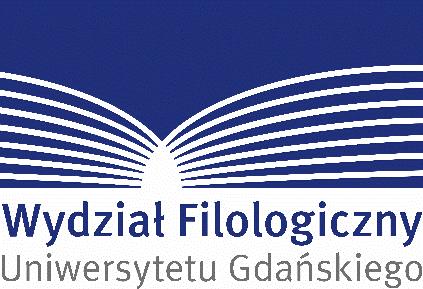 Załącznik nr 1 do Uchwały nr 4/WKW/2021 Wydziałowej Komisji Wyborczej Wydziału Filologicznego UGGdańsk, dnia ..........................................Zgłaszam kandydaturę Pani/Pana* .......................................................................................................................................................na przedstawiciela nauczycieli akademickich zatrudnionych na Wydziale Filologicznym UG, nieposiadających tytułu naukowego profesora lub stopnia naukowego doktora habilitowanego / pracowników zatrudnionych na Wydziale Filologicznym UG, niebędących nauczycielami akademickimi* w Radzie Wydziału Filologicznego na kadencję od 3 listopada 2021 r. do 31 sierpnia 2024 r..........................................................Imię i nazwisko osoby zgłaszającej.........................................................Podpis osoby zgłaszającej* niepotrzebne usunąć 